INDICAÇÃO Nº 4071/2017Indica ao Poder Executivo Municipal, que efetue serviços  de limpeza e manutenção em área pública, localizada no Planalto do Sol.Excelentíssimo Senhor Prefeito Municipal, Nos termos do Art. 108 do Regimento Interno desta Casa de Leis, dirijo-me a Vossa Excelência para sugerir que, por intermédio do Setor competente sejam efetuados serviços de limpeza e manutenção na área pública, localizada na Avenida São Paulo, 2960, Planalto do Sol.Justificativa:Moradores alegam que, no local, atualmente há a obra do corredor metropolitano e lixo e entulhos, assim, como restos de móveis são descartados no local, atraído insetos e roedores.Plenário “Dr. Tancredo Neves”, em  26 de abril de 2.017.Gustavo Bagnoli-vereador-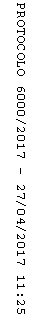 